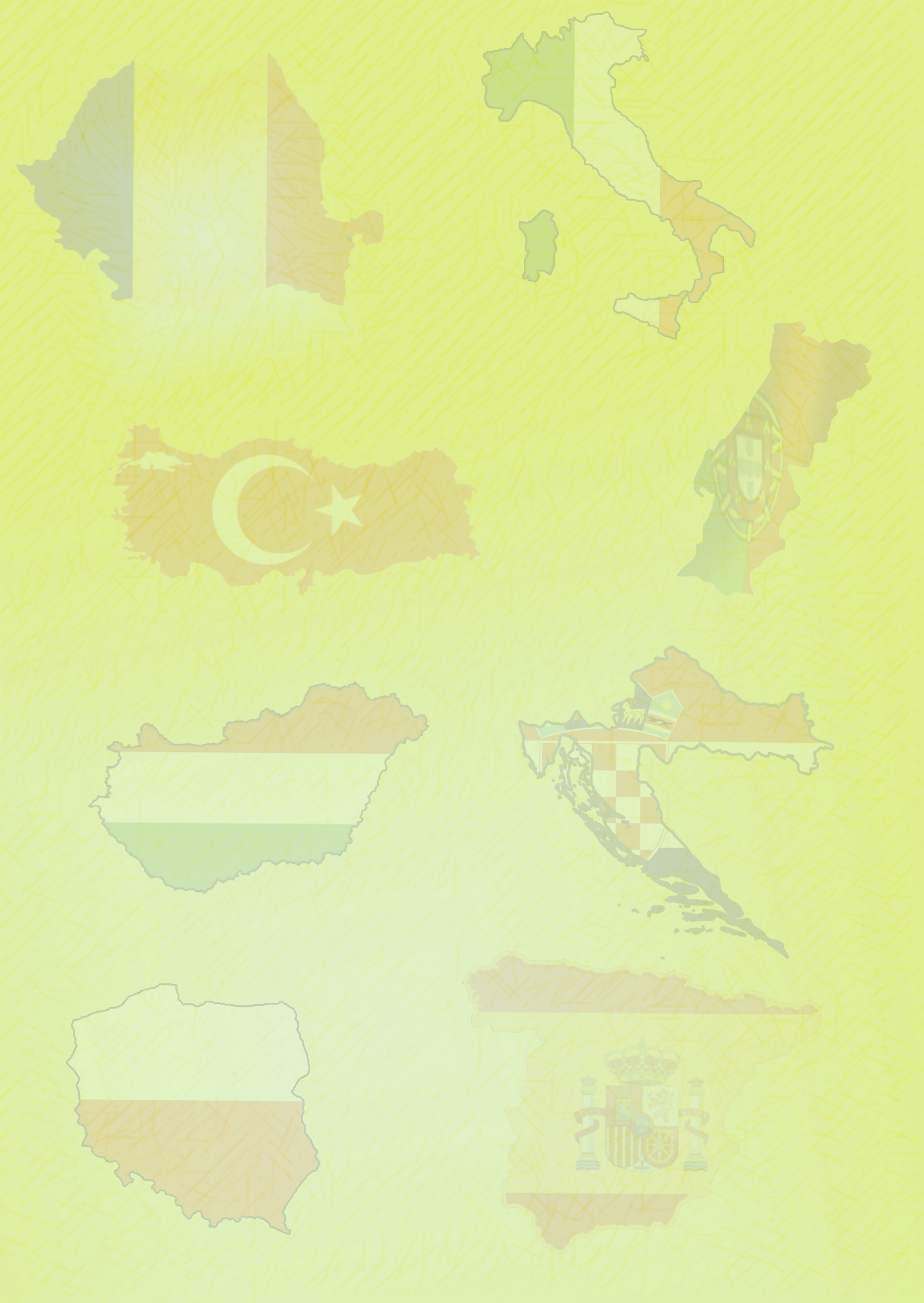 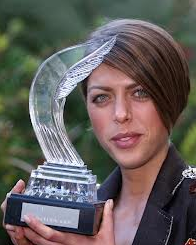 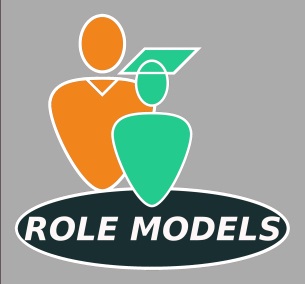 Blanka VlašićDomain: athlete, high jumpCountry of origin: Split, HrvatskaDate of birth:  8th November 1983 Significant facts about her life:started training athletics at the age of 7 in 2000 in Chile won the World Junior Chmpionship with a jump of 191cm  in 2005 had a thyroid surgery, came back on the track and jumped over 2m in 2014 returns after over a year of break due to Achilles tendon surgeryin 98 competitions, 156 times jumped over 2 m Achievements: won second place at the World Indoor Championship in Moscow winner of numerous awards for the best athlete of Europe and world in August 2009 in Berlin defended the title of world champion personal record: 208m – second-best result in the worldseveral times tried to break the world record (210cm) World Athlete of the Year 2010     Reason for making this choice:  Blanka Vlašić was chosen for her persistence and talent. She is hard-working and tenacious in achieving results. Regardless of her many injuries, she has kept a positive attitude and never gives up the things she is dedicated to.    